Virginia Highlands Community College & West Virginia UniversityAssociate of Arts and Science in Science leading to 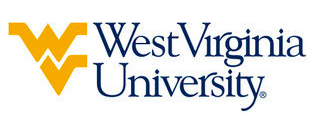 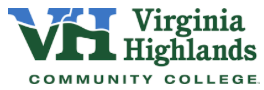 Science in Environmental and Energy Resources Management (WVU-BS) Suggested Plan of StudyStudents transferring to West Virginia University with an Associate of Arts or Associate of Science degree will have satisfied the General Education Foundation requirements at WVU.Students who have questions about admission into their intended program, GEF requirements, or any other issue relating to academics at West Virginia University should contact the Office of Undergraduate Education at WVU.     The above transfer articulation of credit between West Virginia University and Virginia Highlands Community College, is approved by the Dean, or the Dean’s designee, and effective the date of the signature.  ____________________________________      	     ____________________________________          	_______________	       Print Name	 		           Signature		  	        DateJ. Todd Petty Ph.D. Associate Dean for WVU’s Agriculture and Natural ResourcesVirginia Highlands Community CollegeHoursWVU EquivalentsHoursYear One, 1st SemesterYear One, 1st SemesterYear One, 1st SemesterYear One, 1st SemesterENG 1113ENGL 1013HIS 101 or HIS 111 or HIS 1213HIST 101 or HIST 179 or HIST 1523MTH 161 or MTH 261 or MTH 245 or MTH 2633-5MATH 129 or MATH 150 or STAT 111 or MATH 1553-5Natural Science Elective4Natural Science Elective4SDV 1011ORIN 1TC1TOTAL14-1614-16Year One, 2nd SemesterYear One, 2nd SemesterYear One, 2nd SemesterYear One, 2nd SemesterENG 1123ENGL 1023HIS 102 or HIS 112 or HIS 1223HIST 102 or HIST 180 or HIST 1533MTH 162 or MTH 261 or MTH 262 or MTH 245 or MTH 246 or MTH 2643-5MATH 1TC or MATH 150 or MATH 2TC or STAT 111 or MATH 2TC or MATH 156 3-5Physical Education1Physical Education1Natural Science Elective4Natural Science Elective4TOTAL14-1614-16Year Two, 1st SemesterYear Two, 1st SemesterYear Two, 1st SemesterYear Two, 1st SemesterLiterature or Humanities Elective3Literature or Humanities Elective3Social Science Elective3Social Science Elective3Mathematics Elective3Mathematics Elective3Natural Science/Mathematics/Engineering Elective4Natural Science/Mathematics/Engineering Elective4CST 1003CSAD 2703TOTAL1616Year Two, 2nd SemesterYear Two, 2nd SemesterYear Two, 2nd SemesterYear Two, 2nd SemesterLiterature or Humanities Elective3Literature or Humanities Elective3Elective3Elective3Information Technology Course3-4Information Technology Course3-4Elective3Elective3Natural Science/Mathematics/Engineering Elective4Natural Science/Mathematics/Engineering Elective4TOTAL16-1716-17WEST VIRGINA UNIVERSITYWEST VIRGINA UNIVERSITYWEST VIRGINA UNIVERSITYWEST VIRGINA UNIVERSITYYear Three, 1st SemesterYear Three, 1st SemesterYear Three, 2nd SemesterYear Three, 2nd SemesterPLSC 2064ARE 4453ARE 1873RESM 4403ARE 2013ENVIRONMENT ELECTIVE3ARE 3823ENERGY ELECTIVE3ECONOMICS ELECTIVE3ECONOMICS ELECTIVE3TOTAL16TOTAL15Summer SessionSummer SessionSummer SessionSummer SessionARE 491ARE 491ARE 4915Year Four, 1st SemesterYear Four, 1st SemesterYear Four, 2nd SemesterYear Four, 2nd SemesterARE 4214RESM 4803RESM 441 / 4422ENERGY ELECTIVE3RESM 4911ENVIRONMENT ELECTIVE3ENVIRONMENT ELECTIVE3ECONOMICS ELECTIVE3ENERGY ELECTIVE3TOTAL13TOTAL12